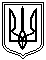 Миколаївська міська радаПостійна комісія міської ради зпитань містобудування, архітектуриі будівництва, регулюванняземельних відносин та екологіїПРОТОКОЛ25.03.2019  № 104Засідання постійної ,комісії міської ради з питань містобудування, архітектури і будівництва, регулювання земельних відносин та екології  Присутні депутати Миколаївської міської ради VII скликання:Голова постійної комісії – Концевой І.О.Секретар постійної комісії – Яковлєв А.В.Заступник голови постійної комісії – Петров А.Г.Члени постійної комісії: Дюмін А.Г., Жайворонок С.І., Крісенко О.В., Кучеревська Т.В., Пономарьов М.В.,  Таранова С.В., Філевський Р.М.Запрошені та присутні:Цимбал А.А. – начальник управління містобудування та архітектури – головний архітектор м. Миколаєва;Єфименко О.В. - начальник управління земельних ресурсів Миколаївської міської ради;Нефьодов О.А. - заступник начальника управління містобудування та архітектури Миколаївської міської ради;Депутати ММР, представники преси, телебачення, громадськості та інші особи.ПОРЯДОК ДЕННИЙ:1. Організаційні питання.2. Розгляд звернень юридичних та фізичних осіб, які надані управлінням земельних ресурсів Миколаївської міської ради та управлінням містобудування та архітектури Миколаївської міської ради до постійної комісії міської ради з питань містобудування, архітектури і будівництва, регулювання земельних відносин та екології щодо оформлення правових документів на земельні ділянки.Доповідач: Цимбал А.А. – начальник управління містобудування та архітектури – головний архітектор м. Миколаєва; Єфименко О.В.-  начальник управління земельних ресурсів Миколаївської міської ради, Нефьодов О.А. - заступник начальника управління містобудування та архітектури Миколаївської міської ради.3.Розгляд звернень депутатів міської та керівників фракцій до постійної комісії міської ради з питань містобудування, архітектури і будівництва, регулювання земельних відносин та екології щодо оформлення правових документів на земельні ділянки.4.Розгляд звернень юридичних та фізичних осіб до постійної комісії міської ради з питань містобудування, архітектури і будівництва, регулювання земельних відносин та екології щодо оформлення правових документів на земельні ділянки.5. Розгляд звернень відділів, управлінь виконкому, адміністрацій районів та інших установ міста щодо оформлення правових документів на земельні ділянки та інше.                                                ПИТАННЯ ДО РОЗГЛЯДУ:      	                                    	Розділ 22. Розгляд звернень юридичних та фізичних осіб, які надані управлінням земельних ресурсів Миколаївської міської ради та управлінням містобудування та архітектури Миколаївської міської ради до постійної комісії міської ради з питань містобудування, архітектури і будівництва, регулювання земельних відносин та екології щодо оформлення правових документів на земельні ділянки (перенесені та нові питання  додаються).Розділ 33. Розгляд звернень депутатів міської ради та керівників фракцій до постійної комісії міської ради з питань містобудування, архітектури і будівництва, регулювання земельних відносин та екології щодо оформлення правових документів на земельні ділянки.       3.1. Від 28.02.19 протокол №103 питання не розглядалось. Депутат ММР  Крісенко О.В. звернув увагу на необхідність вирішення ситуації що склалась, з підприємцями, які втратили право на оренду земельної ділянки з метою розміщення на ній тимчасової споруди, у зв’язку з відсутністю комплексної схеми розміщення тимчасових споруд міста на момент їх звернення з заявами про продовження відповідних договорів оренди земельних ділянок, та як наслідок, відмови в продовженні вказаних договорів, які раніше надавались відповідними структурними підрозділами Миколаївської міської ради. РЕКОМЕНДОВАНО 03.12.18 протокол №98: Юридичному департаменту ММР знайти шляхи вирішення питання, порушеного депутатом ММР Крісенком О.В. та підготувати проект рішення з метою винесення його на розгляд сесії Миколаївської міської ради після прийняття якого у підприємців міста з’явиться можливість повторного звернення у строк до 01.09.2019, з метою продовження договірних відносини на тих же умовах, за умови погодження відповідними структурними підрозділами Миколаївської міської ради.09.01.19 вх.№ 27 юридичний департамент повідомляє, що оскільки порядок поновлення договорів оренди землі, у тому числі обчислення строків для звернень орендарів земельних ділянок щодо вирішення питань про поновлення договорів оренди землі, імперативно врегульований приписами ЗУ «Про оренду землі» розроблення зазначеного проекту рішення Миколаївської міської ради є недоцільним та суперечитиме принципам державної регуляторної політики у сфері господарських відносин, адже органи місцевого самоврядування можуть видавати нормативно-правові акти лише у випадках і в межах, встановлених Конституцією України та законами України.РЕКОМЕНДОВАНО: ---ПРИСУТНІЗАПРОТИ УТРИМАЛИСЬ    Питання не розглядалось.          3.2. Депутат ММР Дюмін А.Г. ініціював питання, щодо необхідності виділення коштів депутатам Миколаївської міської ради з бюджету міста у розмірі 500 тис.грн. на виконання депутатських повноважень.            Депутат ММР Крісенко О.В. запропонував постійній комісії з питань економічної і інвестиційної політики, планування, бюджету, фінансів та соціально-економічного розвитку розглянути питання щодо можливості виділення депутатам Миколаївської міської ради коштів на виконання депутатських повноважень шляхом перерозподілу залишку бюджетних коштів які не було освоєно виконавчим комітетом Миколаївської міської ради у розмірі 30% від загальної суми.         РЕКОМЕНДОВАНО: Постійній комісії з питань економічної і інвестиційної політики, планування, бюджету, фінансів та соціально-економічного розвитку розглянути питання щодо можливості виділення депутатам Миколаївської міської ради коштів на виконання депутатських повноважень шляхом перерозподілу залишку бюджетних коштів які не було освоєно виконавчим комітетом Миколаївської міської ради у розмірі 30% від загальної суми.ПРИСУТНІ 10ЗА 8                                          ПРОТИ 0УТРИМАЛИСЬ 0НЕ ГОЛОСУВАЛИ 1 (Таранова С.В.)  Депутат ММР Концевой І.О. був відсутній під час голосування.        3.3. Усне звернення депутата ММР Єнтіна В.О. до постійної комісії з проханням не продовжувати ТОВ  «Екюр» оренду земельної ділянки в межах парку «Комсомольський» в Корабельному районі м.Миколаєва.        РЕКОМЕНДОВАНО: Управлінню містобудування та архітектури Миколаївської міської ради підготувати та винести на розгляд чергового засідання постійної комісії з питань містобудування, архітектури і будівництва, регулювання земельних відносин проект рішення про відмову у продовженні ТОВ  «Екюр» оренди земельної ділянки в межах парку «Комсомольський» в Корабельному районі м.Миколаєва.ПРИСУТНІ 10ЗА 7ПРОТИ 0УТРИМАЛИСЬ 2 (Таранова С.В., Філевський Р.М)Депутат ММР Концевой І.О. був відсутній під час голосування.Розділ 44. Розгляд звернень юридичних та фізичних осіб до постійної комісії міської ради з питань містобудування, архітектури і будівництва, регулювання земельних відносин та екології щодо оформлення правових документів на земельні ділянки.   4.1. Звернення ініціативних груп мешканців мкр. Намив (вх. № 362 та №363 від 08.02.19) щодо захисту інтересів жителів мкр Намив та надання можливості підприємцю розвивати та займатися благоустрієм  території по    вул. Лазурна 1/7, яка є територією зони відпочинку для багатьох мешканців міста.РЕКОМЕНДОВАНО: ---ПРИСУТНІЗАПРОТИ УТРИМАЛИСЬ    Питання не розглядалось.         4.2. Від 28.02.19 протокол №103 питання не розглядалось.         Звернення ТОВ «Миколаївпреса» щодо сприяння в оформленні (продовженні) договірних відносин у строки та в порядку передбаченому чинним законодавством, як орендарю який належним чином виконує договірні зобов’язання.РЕКОМЕНДОВАНО: Управлінню земельних ресурсів ММР винести зазначений у зверненні проект рішення на розгляд чергового засідання постійної комісії з питань містобудування, архітектури і будівництва, регулювання земельних відносин та екології.ПРИСУТНІ 10ЗА 8ПРОТИ 0УТРИМАЛИСЬ 2 (Таранова С.В., Філевський Р.М.)          4.3. Від 28.02.19 протокол №103 питання не розглядалось.          Звернення ТОВ «СТО «Експрес» (вх.№ 183 від 23.01.19) з проханням відмінити рішення комісії, щодо розірвання договору оренди земельної ділянки по вул. О.Вишні,100 та посприяти щодо скорішого оформлення ТОВ «СТО «Експрес» земельної ділянки по вул. О.Вишні,100 – для реконструкції та обслуговування об’єкта транспортної інфраструктури для обробки зернових вантажів – перевантажувального терміналу з відвантаженням зернових та олійних культур.РЕКОМЕНДОВАНО: Управлінню земельних ресурсів ММР винести зазначений у зверненні проект рішення на розгляд чергового засідання постійної комісії з питань містобудування, архітектури і будівництва, регулювання земельних відносин та екології.ПРИСУТНІ 10ЗА 8ПРОТИ 0УТРИМАЛИСЬ 2 (Таранова С.В., Філевський Р.М.)           4.4.Від 17.12.2018 протокол №100 розгляд питання перенесено.                 Від 14.01.19 протокол № 101 розгляд питання перенесено.                 Від 28.02.19 протокол №103 питання не розглядалось.Звернення  гр. Оруджева С.Ф. (вх. №7812 від 10.12.2018) з проханням повторно розглянути та погодити проект рішення Про продовження гр. Оруджеву С.Ф. на 2 роки оренду земельної ділянки площею 510 кв.м (кадастровий номер 4810136900:01:041:0041), яка надана рішенням міської ради від 23.12.2011 №12/49, зарахувавши її до земель громадської забудови, для завершення реконструкції будівлі під магазин «Дитяче харчування» по вул. Будівельників, 18/7, відповідно до висновку управління містобудування та архітектури ММР від 20.12.2017 №17-4504.Лист Ради Національних Товариств (вх. №7913 від 17.12.2018) з проханням розглянути звернення гр. Оруджева С.Ф. щодо продовження оренди земельної ділянки по вул . Будівельників, 18/7.РЕКОМЕНДОВАНО: ---ПРИСУТНІЗАПРОТИ УТРИМАЛИСЬ    Питання не розглядалось.          4.5. Від 28.02.19 протокол №103 розгляд питання перенесено.          Заява від ТОВ «ШТРАССЕ» (вх.№7847 від 12.12.18) щодо повторного розгляду питання переоформлення строком на 10 років договору оренди земельної ділянки, загальною площею 5061 кв.м. для обслуговування транспортної ділянки та будівництва автомобільної електричної заправної станції (АЕЗС) по вул. Індустріальна, 8 в м. Миколаєві.РЕКОМЕНДОВАНО: ---ПРИСУТНІЗАПРОТИ УТРИМАЛИСЬ    Питання не розглядалось.            4.6.1 Від 28.02.19 протокол №103 питання не розглядалось.            Лист державного підприємства   «Науково-виробничий комплекс газотурбобудування» «Зоря»-«Машпроект» від 13.12.2018 вх.№16595/020201-08/14/18 щодо кількості працівників  Спортивного комплексу (наданих в рамках підготовки до передачі даного комплексу до комунальної власності міста).         4.6.2 Лист управління апарату ради (вх.№ 260 від 30.01.19) щодо направлення службової записки від управління комунального майна ММР (вх.№ 91/10/01/08/19 від 25.01.19) щодо стану справ стосовно передачі з державної власності до комунальної власності територіальної громади м. Миколаєва нежитлового об’єкта – спортивного комплексу, що розташований за адресою: вул. Театральна (Васляєва), 10. Та знаходиться у господарському відданні державного підприємства «Науково-виробничий комплекс газотурбобудування «Зоря» - «Машпроект».РЕКОМЕНДОВАНО: ---ПРИСУТНІЗАПРОТИ УТРИМАЛИСЬ    Питання не розглядалось.4.7. Звернення гр. Щапова А.Л. (вх.№ 7871 від. 13.12.18) з проханням погодити питання  та винести на розгляд сесії, щодо змін до договору оренди землі, який зареєстрований у Миколаївській міській раді від 17.08.2005 № 3422, яким посвідчено право на оренду земельної ділянки (кадастровий номер 4810136300:02:050:0001) площею 347 кв.м, що передана рішенням міської ради від 20.05.2005 № 33/32 фізичній особі-підприємцю Масловій Олександрі Іванівні, замінивши сторону договору з фізичної особи-підприємця Маслової Олександри Іванівни на громадянина Щапова Андрія Леонідовича для подальшого обслуговування автомобільно-діагностичного центру по вул. Новосельській,33/1 при умові не використання земельної ділянки площею          96 кв.м , яка є територією вулиці, для паркування автомобілів, огородженню, забудови тощо.Договір оренди землі № 3422 діє до 17.08.2020, подали заяву 12.03.2018 №349/Пз-18.Відповідно до висновку управління містобудування та архітектури Миколаївської міської ради від 21.05.2018 № 17-958 погоджено планувальну можливість переоформлення правових документів на земельну ділянку по вул. Новосельській,33/1 при умові не використання земельної ділянки площею               96 кв.м , яка є територією вулиці, для паркування автомобілів, огородженню, забудови тощо.Також управління містобудування та архітектури Миколаївської міської ради інформує, що після завершення строку договору оренди землі загальна площа земельної ділянки управлінням буде переглянуто з урахуванням містобудівної ситуації та містобудівного законодавства.Листом від 17.10.2018 № 1405/21.04-03 (№ 02-19/1884) департаментом внутрішнього фінансового контролю, нагляду та протидії корупції ММР було надано інформацію, що працівниками зазначеного департаменту проведено обстеження земельної ділянки, яка знаходиться за адресою: вул.Новосельська, 33/1. За результатами обстеження встановлено, що на зазначеній земельній ділянці знаходиться майновий комплекс, що належить громадянину Щапову А.Л. на підставі договору дарування. На земельній ділянці встановлена тимчасова огорожа в межах відведеної земельної ділянки, прохід по тротуару вільний.РЕКОМЕНДОВАНО: Управлінню земельних ресурсів ММР винести зазначений у зверненні проект рішення на розгляд чергового засідання постійної комісії з питань містобудування, архітектури і будівництва, регулювання земельних відносин та екології.ПРИСУТНІ 10ЗА 8ПРОТИ 0УТРИМАЛИСЬ 2 (Таранова С.В., Філевський Р.М.)         4.8. Звернення гр. Міронова О.С. (вх.№ 7869 від. 13.12.18) з проханням погодити питання та винести на розгляд сесії міської ради, щодо внесення зміни до договору оренди землі, замінивши орендаря з громадян Самсонова Олега Володимировича, Кірієнко Світлани Володимирівни, Мечета Руслана Григоровича на орендаря - громадянина Міронова Олега Сергійовича та продовжити на 5 років, з дати прийняття рішення, який зареєстровано 20.11.2013 в книзі записів договорів оренди землі Миколаївської міської ради за №9760, яким посвідчено право на оренду земельної ділянки площею 240 кв.м (кадастровий номер 4810136900:05:033:0005), для обслуговування зупинкового комплексу з вбудованими торговим павільйоном та торговим кіоском по вул. Космонавтів, 536.         Висновком від 20.05.2017 №15-1124 управління містобудування та архітектури Миколаївської міської ради погоджує переоформлення правових документів на земельну ділянку.РЕКОМЕНДОВАНО: Управлінню земельних ресурсів ММР винести зазначений у зверненні проект рішення на розгляд чергового засідання постійної комісії з питань містобудування, архітектури і будівництва, регулювання земельних відносин та екології.ПРИСУТНІ 10ЗА 8ПРОТИ 0УТРИМАЛИСЬ 2 (Таранова С.В., Філевський Р.М.)         4.9. Звернення гр. Міронова О.С. (вх.№ 7869 від. 13.12.18) з проханням погодити питання та винести на розгляд сесії міської ради, щодо внесення зміни до договору оренди землі, замінивши орендаря з громадян Самсонова Олега Володимировича, Кірієнко Світлани Володимирівни, Мечета Руслана Григоровича на орендаря - громадянина Міронова Олега Сергійовича та продовжити на 5 років, з дати прийняття рішення, який зареєстровано 20.11.2013 в книзі записів договорів оренди землі Миколаївської міської ради за №9760, яким посвідчено право на оренду земельної ділянки площею 240 кв.м (кадастровий номер 4810136900:05:033:0005), для обслуговування зупинкового комплексу з вбудованими торговим павільйоном та торговим кіоском по вул. Космонавтів, 536.       Висновком від 20.05.2017 №15-1124 управління містобудування та архітектури Миколаївської міської ради погоджує переоформлення правових документів на земельну ділянку.РЕКОМЕНДОВАНО: Управлінню земельних ресурсів ММР винести зазначений у зверненні проект рішення на розгляд чергового засідання постійної комісії з питань містобудування, архітектури і будівництва, регулювання земельних відносин та екології.ПРИСУТНІ 10ЗА 8ПРОТИ 0УТРИМАЛИСЬ 2 (Таранова С.В., Філевський Р.М.)Розділ 55. Розгляд звернень відділів, управлінь виконкому, адміністрацій районів та інших установ міста щодо оформлення правових документів на земельні ділянки та інше.         5.1. Від 28.02.19 протокол №103 питання не розглядалось.         Лист управління апарату ММР (вх.№7925 від 17.12.18) щодо розгляду проекту рішення міської ради «Про затвердження плану роботи Миколаївської міської ради на І півріччя 2019 року» з метою формування плану роботи Миколаївської міської ради на І півріччя 2019 року.РЕКОМЕНДОВАНО: ---ПРИСУТНІЗАПРОТИ УТРИМАЛИСЬ    Питання не розглядалось.5.2. Лист управління апарату Миколаївської міської ради (від 04.02.2019 за вх.№ 314/1) щодо направлення питань, які пропонуються до розгляду на засіданні 51 чергової сесії Миколаївської міської ради VII скликання для обговорення та надання своїх висновків та рекомендацій для узагальнення та подальшого врахування при розгляді відповідних питань порядку денного сесії Ради.РЕКОМЕНДОВАНО: ---ПРИСУТНІЗАПРОТИ УТРИМАЛИСЬ    Питання не розглядалось.5.3. Лист управління апарату Миколаївської міської ради (від 04.02.2019 за вх.№ 315/1) щодо направлення питань, які пропонуються до розгляду на засіданні 52 чергової сесії Миколаївської міської ради VII скликання для обговорення та надання своїх висновків та рекомендацій для узагальнення та подальшого врахування при розгляді відповідних питань порядку денного сесії Ради.РЕКОМЕНДОВАНО: ---ПРИСУТНІЗАПРОТИ УТРИМАЛИСЬ    Питання не розглядалось.          5.4.  Лист управління апарату ради (вх.№ 263 від 30.01.19) щодо направлення для розгляду та надання рекомендацій рішення обласної ради від 21.12.2018 №17 «Про затвердження програми розвитку місцевого самоврядування у Миколаївській області на 2019-2022 роки».РЕКОМЕНДОВАНО: ---ПРИСУТНІЗАПРОТИ УТРИМАЛИСЬ    Питання не розглядалось.        5.5. Від 28.02.19 протокол №103 питання не розглядалось.        Лист заступника міського голови Андрієнко Ю.Г. (вх.№ 106 від 16.01.19) щодо проекту рішення міської ради «Про затвердження Програми розвитку туристичної галузі міста Миколаєва до 2020 року».РЕКОМЕНДОВАНО: ---ПРИСУТНІЗАПРОТИ УТРИМАЛИСЬ    Питання не розглядалось.            5.6.Управління апарату Миколаївської міської ради (від 14.12.2018                      вх. №7884) на виконання усного доручення міського голови Сєнкевича О.Ф. наданого на пленарному засіданні чергової 49-ої сесії Миколаївської міської ради VII скликання, надає для повторного розгляду на засіданні постійної комісії наступні копії проектів рішень міської ради, які було виключено за пропозицією депутатів Миколаївської міської ради  VII скликання з порядку денного пленарного засідання чергової 49-ої сесії Миколаївської міської ради VII скликання, з метою направлення для повторного розгляду на засідання постійної комісії міської ради з питань містобудування, архітектури і будівництва, регулювання земельних відносин та екології:                       Від 17.12.2018 протокол №100 розгляд питання перенесено.            Від 14.01.19 протокол № 101 розгляд питання не розглядалось.            Від 28.02.19 протокол №103 питання не розглядалось.       5.7.  Від 28.02.19 протокол №103 питання не розглядалось.На виконання доручення від 24.10.18 №420/7 42-ї чергової сесії міської ради VII скликання від 18.10.18 про надання на постійну комісію з питань містобудування, архітектури і будівництва, регулювання земельних відносин та екології ММР, інформації щодо стану та перевірки документації скверу «Комсомольський» в Корабельному районі міста Миколаєва.       19.11.18 вх. № 7519 заступник міського голови Андрієнко Ю.Г. повідомляє, що рішенням сесії Миколаївської міської ради від 30.10.08 № 29/43 затверджено проект землеустрою та надано ТОВ «Екюр» в оренду на 10 років земельну ділянку площею 27928 кв. м. для реконструкції, благоустрою, озеленення та подальшого обслуговування скверу «Комсомольський» обмеженого пр. Богоявленським, вул. Доктора Самойловича, проїздами вздовж торгового комплексу «Генікс - Юг» та ринком «Корабельний». Вказана ділянка віднесена до земель рекреаційного призначення.    01.11.18 вх. 7334  департамент внутрішнього фінансового контролю, нагляду та протидії корупції ММР повідомляє, що в разі прийняття рішення постійною комісією «з питань містобудування, архітектури і будівництва, регулювання земельних відносин та екології Миколаївської міської ради» про відмову ТОВ «Екюр» у продовженні або	переоформленні	договору оренди земельної	ділянки	скверу «Комсомольський», Департаментом зазначені об’єкти торгівлі буде направлено до управління з розвитку споживчого ринку Миколаївської міської ради, з метою прийняття рішення комісією «з питань упорядкування розміщення об’єктів торгівлі та сфери послуг на території м. Миколаєва» про демонтаж. Після прийняття такого рішення, Департаментом або відповідною адміністрацією буде проведено демонтаж.РЕКОМЕНДОВАНО: ---ПРИСУТНІЗАПРОТИ УТРИМАЛИСЬ    Питання не розглядалось.          5.8. Від 28.02.19 протокол №103 питання не розглядалось.         На лист заступника міського голови Андрієнко Ю.Г. до Комітету Верховної Ради України VIII скликання з питань державного будівництва, регіональної політики та місцевого самоврядування щодо порядку розгляду заяв на виділення земельної ділянки комунальної власності у постійне користування чи власність Комітет з питань будівництва, містобудування і житлово-комунального господарства Верховної Ради України листом   (вх.№ 13422/020201-17/14/18 від 16.10.18) повідомляє, що при вирішенні питань щодо зміни цільового призначення орендованої земельної ділянки комунальної власності міська рада має враховувати положення законів, прийнятих відповідно до них нормативно- правових актів, а також генеральних планів населених пунктів, іншої містобудівної документації, схем землеустрою і техніко-економічних обґрунтувань використання та охорони земель адміністративно-територіальних одиниць, проектів землеустрою щодо впорядкування території населених пунктів, затверджених у встановленому законом порядку.РЕКОМЕНДОВАНО: ---ПРИСУТНІЗАПРОТИ УТРИМАЛИСЬ    Питання не розглядалось.        5.9. Від 28.02.19 протокол №103 питання не розглядалось.        Заслухали заступника начальника управління земельних ресурсів ММР Пільника Є.С. який повідомив, що за час роботи тимчасової контрольної комісії з вивчення питання законності функціонування автозаправних станцій, у тому числі газових, на території м.Миколаєва було виявлено та підготовлено      по 9 об’єктах 9 проектів рішень про відмову у продовженні договорів оренди на земельні ділянки на яких незаконно функціонують газові автозаправні станції, які вже попередньо розглядались на засіданні постійної комісії з питань містобудування архітектури і будівництва, регулювання земельних відносин та екології протокол №95 від 01.10.2018 та було погоджено відмову (додаються). РЕКОМЕНДОВАНО 10.12.18 протокол №99: Управлінню земельних ресурсів ММР підготувати та надати депутату ММР Яковлєву А.В. для вивчення зазначених 9 проектів рішень та підготувати проекти рішень про відмову у продовженні договорів оренди на земельні ділянки по вул. Одеське шосе, 92/2 та вул. Садова, 6/2 на яких розміщуються незаконні автозаправні станції.Юридичному департаменту ММР підготувати та надати інформацію на адресу постійної комісії з питань містобудування, архітектури і будівництва, регулювання земельних відносин та екології по переліку зазначених вище об’єктів (у кількості 11), вказати коли департаменту стало відомо про діяльність цих незаконних автозаправних станцій; які заходи було вчинено департаментом щодо припинення їх діяльності; чи звертався юридичний департамент до суду щодо розірвання договорів оренди на земельні ділянки на яких функціонують зазначені автозаправні станції, у разі якщо департаментом не було ініційовано позивних заяв до суду з даного питання -  роз’яснити причини.Голові тимчасової контрольної комісії з вивчення питання законності функціонування автозаправних станцій, у тому числі газових, на території м.Миколаєва Мішкуру С.С. ініціювати винесення на розгляд чергової сесії Миколаївської міської ради 11 зазначених проектів рішень.28.12.19 вх.№ 8119 юридичний департамент ММР, повідомляє про ряд проведених робіт  у межах власних повноважень для вирішення вищезазначеного питання.23.01.19 вх. № 197 управління земельних ресурсів ММР повідомляє, що управлінням було підготовлено 9 проектів рішень про розірвання договорів оренди землі та за результатами перевірок встановлені АЗС, які розташовані на земельних ділянках комунальної власності. Згідно Положення про порядок розгляду питань, пов’язаних із самочинним будівництвом та поверненням самовільно зайнятих земельних ділянок, затвердженим рішення ММР від 21.04.2011 №5/15, направлено листи до адміністрацій Інгульського та Заводського районів міста, для вжиття заходів реагувань щодо усунення виявлених порушень. РЕКОМЕНДОВАНО: ---ПРИСУТНІЗАПРОТИ УТРИМАЛИСЬ    Питання не розглядалось.      5.10. Від 28.02.19 протокол №103 питання не розглядалось.       Лист управління з питань НС та ЦЗН (вх.№ 182 від 22.01.19) стосовно аналізу виконання Програми забезпечення цивільного захисту населення м.Миколаєва на 2017-2019 роки.РЕКОМЕНДОВАНО: ---ПРИСУТНІЗАПРОТИ УТРИМАЛИСЬ    Питання не розглядалось.        5.11. Від 28.02.19 протокол №103 питання не розглядалось.        Лист управління охорони здоров’я ММР (вх.№8165 від 29.12.18) щодо розгляду проекту рішення міської ради «Про припинення діяльності міського протитуберкульозного диспансеру».РЕКОМЕНДОВАНО: ---ПРИСУТНІЗАПРОТИ УТРИМАЛИСЬ    Питання не розглядалось.          5.12.    Лист управління охорони здоров’я ММР (вх.№ 222 від 25.01.19) з проханням розглянути проекти рішень:Про прийняття в 2019 році субвенції з районного бюджету Вітовського району на здійснення переданих видатків у сфері охорони здоров’я за рахунок коштів медичної субвенції.Про прийняття в 2019 році субвенції з бюджету Шевченківської сільської ради (Вітовський район) на здійснення переданих видатків у сфері охорони здоров’я за рахунок коштів медичної субвенції.Про прийняття в 2019 році субвенції з бюджету Галицинівської сільської ради (Вітовський район) на здійснення переданих видатків у сфері охорони здоров’я за рахунок коштів медичної субвенції.Про прийняття в 2019 році субвенції з бюджету Воскресенської селищної ради (Вітовський район) на здійснення переданих видатків у сфері охорони здоров’я за рахунок коштів медичної субвенції.РЕКОМЕНДОВАНО: ---ПРИСУТНІЗАПРОТИ УТРИМАЛИСЬ    Питання не розглядалось.          5.13. Від 22.10.2018 протокол №96 питання не розглядалось.                  Від 19.11.2018 протокол №97 питання не розглядалось.                  Від 03.12.2018 протокол №98 розгляд питання перенесено.                  Від 10.12.2018 протокол №99 розгляд питання перенесено.                  Від 17.12.2018 протокол №100 розгляд питання перенесено.                 Від 28.02.19 протокол №103 питання не розглядалось.            Лист від управління державного архітектурно-будівельного контролю ММР (вх. №7369 від 06.11.18) щодо розгляду питання Про внесення змін до рішення Миколаївської міської ради від 23.02.2017 № 16/32 «Про затвердження Положень про виконавчі органи Миколаївської міської ради».РЕКОМЕНДОВАНО: ---ПРИСУТНІЗАПРОТИ УТРИМАЛИСЬ    Питання не розглядалось.           5.14. На виконання рекомендації постійної комісії з питань містобудування, архітектури і будівництва, регулювання земельних відносин та екології від 14.01.19 протокол №101, управління комунального майна ММР (вх.№ 276 від 30.01.19) надає інформацію щодо преміювання працівників управління комунального майна ММР у грудні 2018 року.РЕКОМЕНДОВАНО: ---ПРИСУТНІЗАПРОТИ УТРИМАЛИСЬ    Питання не розглядалось.Голова постійної комісії                                                                 І.О. КонцевойСекретар постійної комісії                                                            А.В. Яковлєв1(s-zr-593/5)  Про  припинення  суб'єкту  господарювання  користування  земельною  ділянкою, наданою  для  будівництва  капітальної  будівлі  в  Інгульському  районі  м.Миколаєва  Вилучено з порядку денного 49-ої чергової сесії Миколаївської міської ради VІІ скликання за пропозицією депутата ММР Янкова В.С.ТОВ “Капітолій” та ТОВ "Нікмарт" Адреса ділянки: вул. Космонавтів, 128-дПлоща: 4500 кв.м РЕКОМЕНДОВАНО: ---ПРИСУТНІЗАПРОТИ УТРИМАЛИСЬ    Питання не розглядалось.                Від 17.12.2018 протокол №100 розгляд питання перенесено.               Від 14.01.19 протокол № 101 питання не розглядалось.               Від 28.02.19 протокол №103 питання не розглядалось.РЕКОМЕНДОВАНО: ---ПРИСУТНІЗАПРОТИ УТРИМАЛИСЬ    Питання не розглядалось.                Від 17.12.2018 протокол №100 розгляд питання перенесено.               Від 14.01.19 протокол № 101 питання не розглядалось.               Від 28.02.19 протокол №103 питання не розглядалось.РЕКОМЕНДОВАНО: ---ПРИСУТНІЗАПРОТИ УТРИМАЛИСЬ    Питання не розглядалось.                Від 17.12.2018 протокол №100 розгляд питання перенесено.               Від 14.01.19 протокол № 101 питання не розглядалось.               Від 28.02.19 протокол №103 питання не розглядалось.2(s-zr-635/12) Про продовження оренди земельної ділянки суб’єкту господарювання для обслуговування капітальної будівлі в Інгульському районі м. Миколаєва Вилучено з порядку денного 49-ої чергової сесії Миколаївської міської ради VІІ скликання за пропозицією депутата ММР Янкова В.С.ФОП Пронь В.В.Адреса ділянки: вул. Вінграновського,49-аПлоща: 2055 кв.мРЕКОМЕНДОВАНО: ---ПРИСУТНІЗАПРОТИ УТРИМАЛИСЬПримітка: файл (s-zr-635/12) відкликано розробником проекту рішення- управлінням земельних ресурсів ММР.  РЕКОМЕНДОВАНО: ---ПРИСУТНІЗАПРОТИ УТРИМАЛИСЬПримітка: файл (s-zr-635/12) відкликано розробником проекту рішення- управлінням земельних ресурсів ММР.  РЕКОМЕНДОВАНО: ---ПРИСУТНІЗАПРОТИ УТРИМАЛИСЬПримітка: файл (s-zr-635/12) відкликано розробником проекту рішення- управлінням земельних ресурсів ММР.  